COUPA RESOURCESFEATURED RESOURCES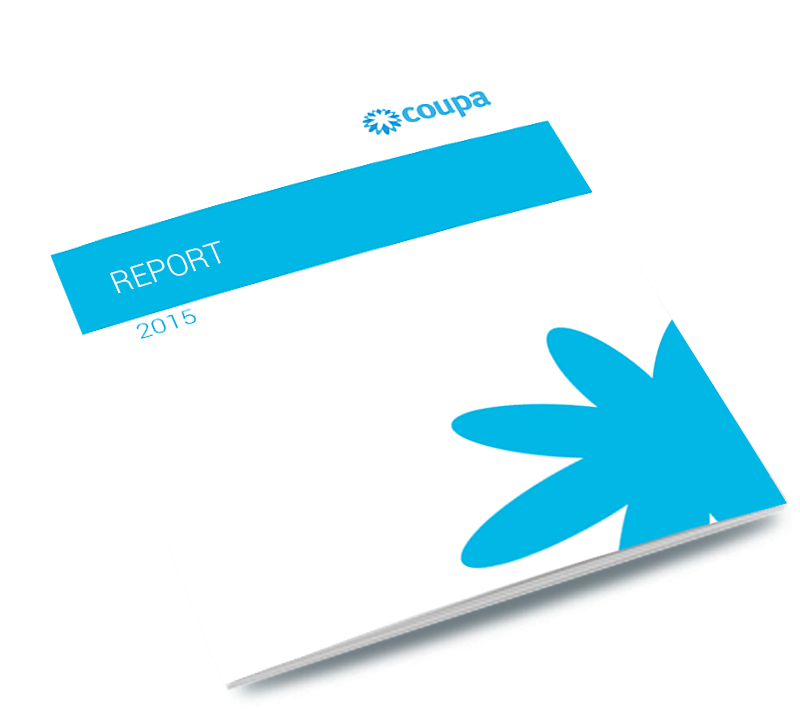 COUPA BENCHMARK REPORTHow does your organization compare? Get real KPIs from customers using Coupa.DOWNLOAD NOW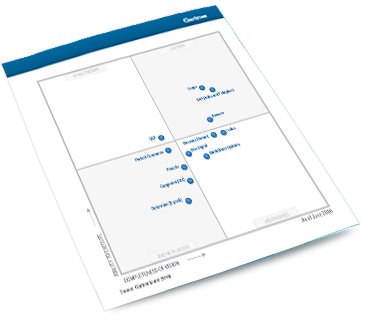 GARTNER MAGIC QUADRANTCoupa named a leader in Gartner Magic Quadrant report on Procure-to-Pay Suites.DOWNLOAD NOW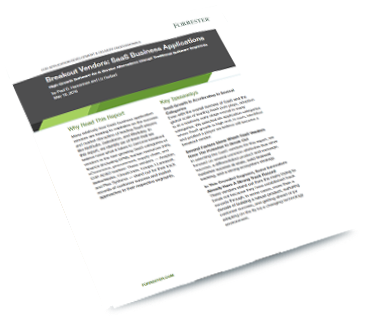 FORRESTER REPORTCoupa 1 of 6 vendors recognized for ‘potential to disrupt the status quo’DOWNLOAD NOWCOUPA RESOURCESREPORTSWEBINARSINFOGRAPHICSVIDEOSPOSITION PAPERSDATASHEETSGARTNER 2016 MAGIC QUADRANT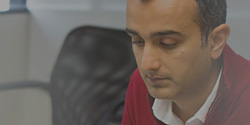 Coupa named a leader in latest Gartner Magic Quadrant report on Procure-to-Pay Suites.A Gartner ReportLEARN MORE BREAKOUT SAAS VENDOR REPORT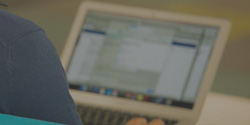 Coupa 1 of 6 vendors recognized for ‘potential to disrupt the status quo’By Forrester ResearchLEARN MORE 2015 TRAVEL AND EXPENSE MANAGEMENT NAVIGATORA straightforward, unbiased review of leading solutionsLEARN MORE ONBOARDING SUPPLIER SOLUTION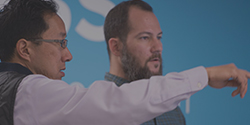 Understanding the challenges, benefits and who does whatA Report by The Hackett GroupLEARN MORE 2015 EPAYABLES REPORT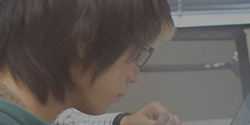 175 global professionals in finance, AP and procurement weigh in on priorities, challenges and practices.A Report by Ardent PartnersLEARN MORE 2015 POST NAVIGATOR REPORT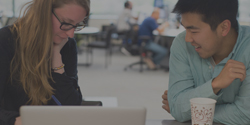 Detailed reviews of nine AP Automation solutions, plus a roadmap to selecting a provider.A Report by Paystream Advisors.LEARN MORE MID-MARKET EPROCUREMENT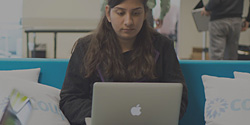 Should Mid-Market organizations invest in eProcurment systems?Spend Matters EuropeLEARN MORE P2P WHITEPAPER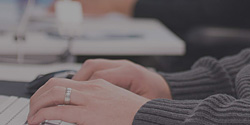 Coupa’s industry leading cloud-based Procure-to-Pay (P2P) solution helps realize savings that directly impact the bottom line.LEARN MORE 2014 EINVOICING BENCHMARKS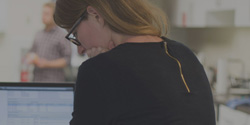 Based on a survey of 300 procurement & AP professionals.A Report by Paystream Advisors.LEARN MORE P2P FOR ORACLE REPORT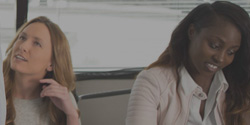 Usage, results and features of e-invoicing solutions for AP.A Report by Paystream Advisors.LEARN MORE GLOBAL EINVOICING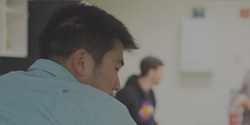 Identifying B2B strategies across borders.A Report by Paystream Advisors.LEARN MORE INVOICE WORKFLOW AUTOMATION REPORT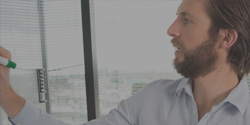 Optimizing invoice movement and management.A Report by Paystream Advisors.LEARN MORE SUPPLIER NETWORK MANAGEMENTManaging suppliers in an integrated economy.A Report by Paystream Advisors.LEARN MORE P2P FOR FINANCIAL SERVICES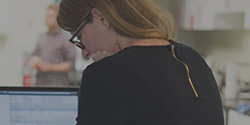 What are paper processes costing you?A Report by Paystream Advisors.LEARN MORE TRAVEL & EXPENSE BENCHMARK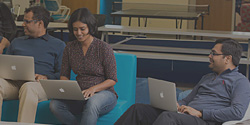 Paystream advisor's survey of the latest trends and KPIs.A Report by Paystream Advisors.LEARN MORE EINVOICING MOVES TO THE MIDDLE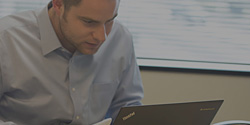 Leveraging cloud-based solutions for greater efficiency and value.A Report by Paystream Advisors.LEARN MORE P2P AUTOMATION FOR SMESNew opportunities for cloud-based SaaS solutions.A Report by Paystream Advisors.LEARN MORE FORRESTER WAVE REPORTCoupa awarded top scores among 11 eProcurement vendors in new report.A Forrester Wave reportLEARN MORE COUPA BENCHMARK REPORT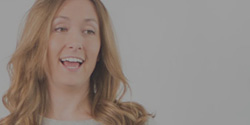 How does your organization compare? Get real KPIs from customers using Coupa.A Coupa benchmark reportLEARN MORE CPO RISING: WHAT'S NEW IN PROCUREMENT270 procurement execs share best practices.A CPO Rising reportLEARN MORE 2014 EPROCUREMENT REPORT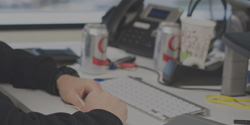 Market trends, uses, benefits, and capabilities.A Report by Paystream Advisors